Alternativt förslag till Kommunstyrelsens sammanträde 2022-06-07:KC3: Svar på Revisionsrapport – Granskning av samordnad varudistributionBakgrunden till vårt alternativa förslag beskrivs i protokollsanteckningen till samma ärende.Med anledning av denna föreslås Kommunstyrelsen besluta:Att följande svar översänds till Stadsrevisionen:”Kommunstyrelsen ser allvarligt på den kritik som Stadsrevisionen riktar mot den samordnade varudistributionen, den s k distributionscentralen, i Borås Stad. Som noteras i rapporten fick Kommunstyrelsen i uppdrag i budget 2022 att utreda om distributionscentralen har lett till merkostnader för de nämnder som har tillagningskök. Kommunstyrelsen avser att komplettera detta uppdrag med en översyn av distributionscentralen som också fokuserar på de synpunkter som lyfts fram i Stadsrevisions rapport.”Att utöver utredningsuppdraget i budget 2022 tillsammans med berörda nämnder genomföra en översyn av distributionscentralen utifrån intentionerna bakom beslutet att införa densammaFör Vänsterpartiet i KommunstyrelsenStefan Lindborg och Anne Rapinoja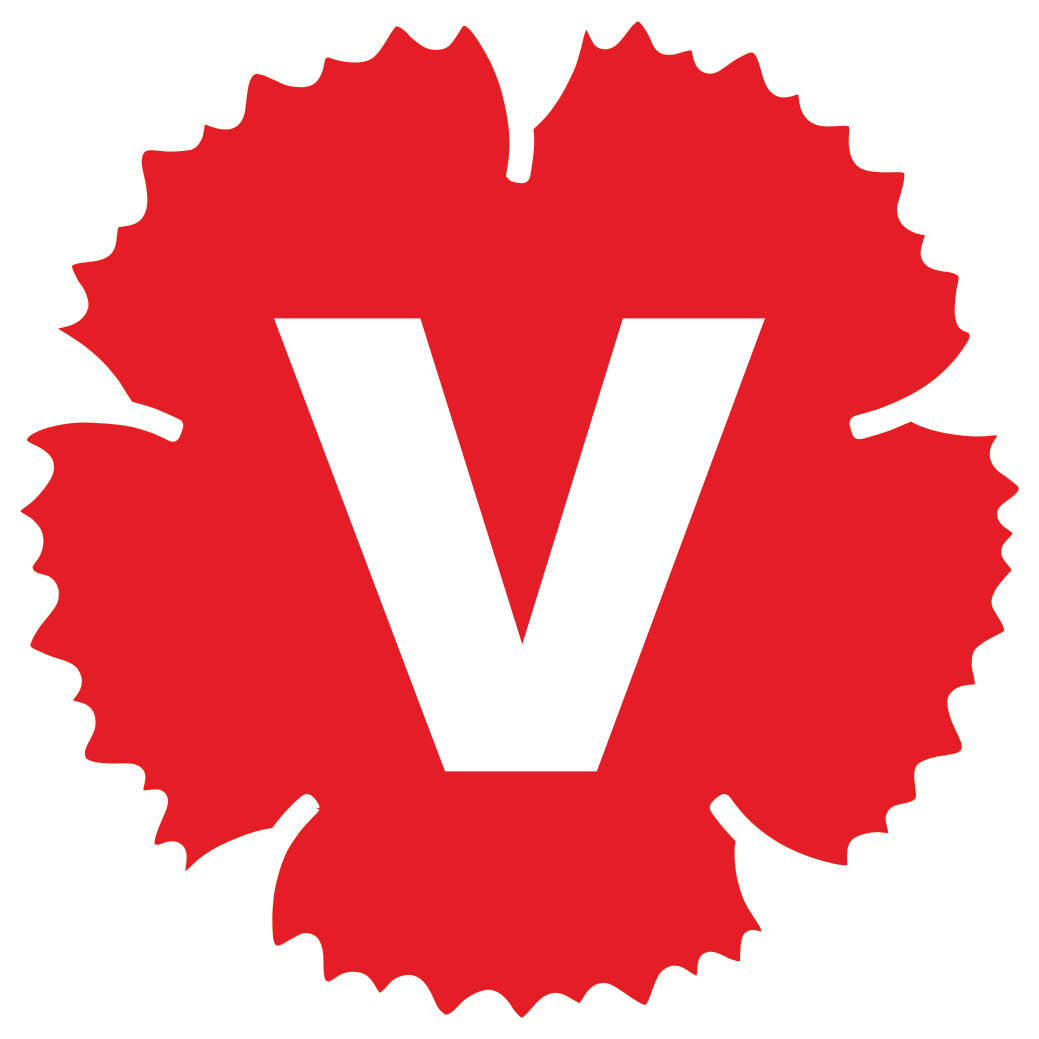 